.Spis zawartości1.	Wstęp	22.	Zakres opracowania	23.	Gmina Osielsko – ogólna charakterystyka	44.	Aktualny stan ciepłownictwa	44.1	Główne kierunki rozwoju ciepłownictwa	45.	Aktualny stan systemu gazowniczego	65.1	Główne kierunki rozwoju sieci gazowej	66.	Aktualny stan systemu energetycznego	76.1	Główne kierunki rozwoju sieci elektroenergetycznej	77.	Odnawialne Źródła Energii (OZE)	87.1	Wytwarzanie energii w skojarzeniu - stan obecny i możliwości rozwoju	88.	Możliwości wykorzystania istniejących nadwyżek i lokalnych zasobów paliw i energii, z uwzględnieniem energii elektrycznej i ciepła wytwarzanych w odnawialnych źródłach energii, energii elektrycznej i ciepła użytkowego wytwarzanych w kogeneracji oraz zagospodarowania ciepła odpadowego z instalacji przemysłowych	99.	Przewidywane zmiany zapotrzebowania na ciepło, energię elektryczną i paliwa gazowe do 2030 roku	910.	Przedsięwzięcia racjonalizujące użytkowanie ciepła, energii elektrycznej i paliw gazowych	1010.1	Termoizolacja i regulacje prawne	1010.2	Działania termomodernizacyjne	1110.3	Podnoszenie świadomości społeczeństwa	1411.	Przedsięwzięcia racjonalizujące zużycie energii, w tym możliwości stosowania środków poprawy efektywności energetycznej w rozumieniu ustawy z dnia 20 maja 2016 r. o efektywności energetycznej	16WstępNiniejsze opracowanie jest załącznikiem do „Planu gospodarki niskoemisyjnej dla Gminy Osielsko na lata 2014 – 2020 z perspektywą do 2025 r.” (zwane dalej: PGN, Plan) Konieczność opracowania PGN wynika ze zobowiązań, określonych w ratyfikowanym przez Polskę Protokole z Kioto oraz w pakiecie klimatyczno-energetycznym, przyjętym przez Komisję Europejską w grudniu 2008 roku. Opracowanie PGN jest zgodne z polityką Polski i wynika z Założeń Narodowego Programu Rozwoju Gospodarki Niskoemisyjnej, przyjętych przez Radę Ministrów 16 sierpnia 2011 roku. Posiadanie Planu będzie podstawą do uzyskania dotacji m.in. na cele termomodernizacyjne z budżetu Unii Europejskiej w perspektywie finansowej 2014-2020, która realizowana jest do 2023 r.„Projekt założeń do planu zaopatrzenia w ciepło, energię elektryczną i paliwa gazowe” zgodnie z art. 19 ust 2 ustawy z dnia 10 kwietnia 1997 r. Prawo energetyczne (Dz. U. 2019 poz. 755 z późn. zm.) sporządza się dla obszaru gminy, co najmniej na okres 15 lat i aktualizuje, co najmniej raz na 3 lata. Na podstawie umowy nr 272.22.2020 z dnia 30.01.2020 r.  zawartej pomiędzy Gminą  Osielsko z siedzibą ul. Szosa Gdańska 55A, 86-031 Osielsko, a Pomorską Grupą Konsultingową S.A z siedzibą w Bydgoszczy ul. Unii Lubelskiej 4c, 85-059 Bydgoszcz, opracowano niniejszy dokument tj. „Elementy do założeń do planu zaopatrzenia w ciepło, energię elektryczną i paliwa gazowe dla Gminy Osielsko” (zwane dalej: „Elementy…”), który stanowi skorelowany w swej treści załącznik do „Planu gospodarki niskoemisyjnej dla Gminy Osielsko na lata 2014 – 2020 z perspektywą do 2025 r.”.Niniejszy dokument jest podstawą do opracowania aktualizacji „Projektu Założeń do planu zaopatrzenia w ciepło, energię elektryczną i paliwa gazowe dla Gminy Osielsko”, który wraz z PGN stanowić będzie główny wyznacznik działań Gminy w kierunku ochrony mieszkańców przed skutkami niskiej emisji oraz zadań mających na celu sukcesywną poprawę jakości powietrza atmosferycznego.Zakres opracowaniaZakres dokumentacji „Projektu Założeń…” określony jest w art. 19 ust. 3 ustawy z dnia 10 kwietnia 1997 r. Prawo energetyczne (Dz. U. 2019 poz. 755 z późn. zm.). Natomiast podstawą sporządzenia niniejszego opracowania są wyniki analiz przeprowadzonych podczas sporządzania PGN dla Gminy Osielsko.Zakładane w „Elementach…” zadania, podobnie jak zapisy, które zostały ujęte w PGN (dokumenty winny być w swej treści spójne), nie spowodują znaczącego oddziaływania na środowisko. Oddziaływanie na środowisko, w tym na życie i zdrowie człowieka, zostanie ocenione w „Planie gospodarki niskoemisyjnej dla Gminy Osielsko na lata 2014 – 2020 z perspektywą 2025 r. ”. Wstępna analiza kierunków działań wykazała, że potencjalne oddziaływania nie wykraczają poza obszar gminy Osielsko.Polityka energetyczna i prawo energetyczneSzczegółowe dane dotyczącej aktualnej polityki i prawa energetycznego zamieszczono w „Planie gospodarki niskoemisyjnej dla Gminy Osielsko na lata 2014 – 2020 z perspektywą do 2025 r”.Ustawa z dnia 10 kwietnia 1997 r. Prawo energetyczne (Dz. U. 2019 poz. 755 z późn. zm.)Do zadań wójta, burmistrza, prezydenta miasta, w myśl art. 19 ustawy należy opracowanie projektu założeń do planu zaopatrzenia w ciepło, energię elektryczną i paliwa gazowe. Projekt założeń sporządza się dla obszaru gminy, co najmniej na okres 15 lat i aktualizuje co najmniej raz na 3 lata.Projektu założeń do planu zaopatrzenia w ciepło, energię elektryczną i paliwa gazowe. Projekt założeń ma za zadanie określać:ocenę stanu aktualnego i przewidywanych zmian zapotrzebowania na ciepło, energię elektryczną i paliwa gazowe; przedsięwzięcia racjonalizujące użytkowanie ciepła, energii elektrycznej i paliw gazowych; możliwości wykorzystania istniejących nadwyżek i lokalnych zasobów paliw i energii, z uwzględnieniem energii elektrycznej i ciepła wytwarzanych w instalacjach odnawialnego źródła energii, energii elektrycznej i ciepła użytkowego wytwarzanych w kogeneracji oraz zagospodarowania ciepła odpadowego z instalacji przemysłowych; możliwości stosowania środków poprawy efektywności energetycznej w rozumieniu art. 6 ust. 2 ustawy z dnia 20 maja 2016 r. o efektywności energetycznej; zakres współpracy z innymi gminami. Gminy w myśl postanowień ustawy o samorządzie gminnym, a także ustawy Prawo energetyczne stały się głównym wykonawcą polityki energetycznej Państwa na swoim terenie. Etapy uchwalania Projektu założeń.Wójt, burmistrz, prezydent miasta opracowuje Projekt założeń.Samorząd województwa opiniuje Projekt założeń w zakresie koordynacji współpracy 
z innymi gminami oraz w zakresie zgodności z polityką energetyczna państwa.Projekt założeń zostaje wyłożony do publicznego wglądu na okres 21 dni, powiadamiając o tym w sposób przyjęty zwyczajowo w danej miejscowości. W tym czasie istnieje możliwość składania przez osoby i jednostki organizacyjne wniosków, zastrzeżeń i uwag.Rada Gminy/Miejska uchwala założenia do planu zaopatrzenia w ciepło, energię elektryczną i paliwa gazowe, rozpatrując jednocześnie wnioski, zastrzeżenia i uwagi zgłoszone w czasie wyłożenia Projektu założeń do publicznego wglądu.Niniejszy dokument może stanowić materiał do sporządzenia „Projektu założeń do planu zaopatrzenia w ciepło, energię elektryczną i paliwa gazowe dla Gminy Osielsko”.Gmina Osielsko – ogólna charakterystykaOsielsko – gmina wiejska w województwie kujawsko-pomorskim, w powiecie bydgoskim. W latach 1975-1998 gmina położona była w województwie bydgoskim.Siedzibą gminy jest Osielsko.Gmina jest położona w czterech mezoregionach:Wysoczyzna Świecka – część północna i centralna,Dolina Brdy – część zachodnia,Kotlina Toruńska – część skrajnie południowa,Dolina Fordońska – część wschodnia.Według danych Urzędu Gminy na dzień 31 grudnia 2019 r. gminę zamieszkiwało 14 411 osób.Siedziba władz mieści się w Osielsku, adres: ul. Szosa Gdańska 55A, 86-031 Osielsko; adres internetowy www.osielsko.pl.Organem uchwałodawczym jest Rada Gminy, organem wykonawczym - Wójt. Gmina Osielsko jest położona na skraju Wysoczyzny Świeckiej, pomiędzy rzekami Wisłą i Brdą i okala miasto Bydgoszcz od strony północnej. Administracyjnie przynależy do Województwa Kujawsko - Pomorskiego i wchodzi w skład Powiatu Bydgoskiego. Od północnego zachodu graniczy z gminą Koronowo, od północnego wschodu z gminą Dobrcz, od południa z Bydgoszczą i od zachodu – na odcinku około 1,5 km – z gminą Sicienko. W skład gminy Osielsko wchodzi siedem sołectw: Bożenkowo, Jarużyn, Maksymilianowo, Niemcz, Niwy - Wilcze, Osielsko oraz Żołędowo. Jej powierzchnia całkowita wynosi 102,96 km². Gmina ma dogodne połączenia drogowe i kolejowe. Przebiegają tutaj linie kolejowe do Gdańska i Gdyni, droga ekspresowa S5 Poznań- Bydgoszcz-Grudziądz, która została niedawno oddana do użytkowania, oraz droga krajowa nr 5 Bydgoszcz – Gdańsk, a także drogi wojewódzkie i powiatowe  Gminę Osielsko zamieszkuje obecnie przeszło 14  tys. osób Przyrost naturalny nie jest wysoki. Liczba mieszkańców systematycznie wzrasta wskutek osadnictwa ludności napływowej. Sprzyja temu procesowi polityka zagospodarowania przestrzennego gminy oraz korzystne warunki środowiska geograficznego.Aktualny stan ciepłownictwaZaopatrzenie gminy Osielsko w ciepło oparte jest o kotłownie indywidualne, zlokalizowane z reguły przy obiektach użyteczności publicznej np. szkoły, obiekty służby zdrowia, zakładach przemysłowych, itp., oraz o ogrzewanie indywidualne budynków mieszkalnych. Na terenie gminy nie występuje centralne zaopatrzenie w ciepło np. za pomocą sieci ciepłowniczej. Produkcja ciepła oparta jest głównie o kotłownie lokalne wykorzystujące olej opałowy, węgiel i drewno. Do celów ogrzewania wykorzystywany jest również gaz sieciowy. Zużycie gazu na cele ogrzewania wynosi 2026 tyś m3 rocznie (dane GUS na koniec 2018 r.).Główne kierunki rozwoju ciepłownictwaGeneralnie zapotrzebowanie na ciepło wynosi od 60 do 200 W/m21. W domach izolowanych dobrym materiałem o współczynniku k=0,3 W/m2K (np. 10 cm styropianu przy ścianach wielowarstwowych lub ścianach jednowarstwowych - wykonanych z bloczków z gazobetonu odmiany 400 grubości 36,5 cm) zapotrzebowanie wyniesie: 60 W/m2 dla domów piętrowych lub z użytkowym poddaszem, 70 W/m2 dla domów parterowych. W domach z ograniczoną izolacją k=0,7 W/m2K (np. 5 cm styropianu) zapotrzebowanie wyniesie: 90 W/m2 dla domów piętrowych lub z użytkowym poddaszem, 100 W/m2 dla domów parterowych. W domach bez izolacji k=1,2–1,5 W/m2K (np. kamienice, dla których nie przeprowadzono ociepleń) zapotrzebowanie wyniesie: 130–140 W/m2 dla domów piętrowych lub z użytkowym poddaszem, 150–200 W/m2 dla domów parterowych.Energochłonność budynku można również określić, posługując się wskaźnikiem EA, to jest sezonowego zapotrzebowania na ciepło do ogrzewania, odniesionego do powierzchni ogrzewanej, wyrażanego w kWh/(m2•rok).Energochłonność budynków, w zależności od okresu budowy, zaczerpnięto z danych literaturowych i przedstawiono w poniższej tabeli 2 Na podstawie przeprowadzonej inwentaryzacji stwierdzono, że średni statystyczny wiek budowy budynków na terenie gminy to lata 80-te ubiegłego stulecia. Zapotrzebowanie na energię cieplną ze źródeł zlokalizowanych na terenie miasta obliczono zatem przyjmując dla budynków mieszkalnych klasę energetyczną D.Przyjmując do obliczeń średnią energochłonność budynków 120 kWh/m2/rok oraz średnią statystyczną powierzchnię użytkową budynku mieszkalnego wynoszącą 160 m2, obliczono zapotrzebowanie energetyczne standardowego domu mieszkalnego na terenie miasta. Q = 120 kWh/m2/rok * 160 m2 / 1000 = 19,2 MWh/rok.W związku z tym, że na terenie gminy istniało w 2013 roku 3645 budynków mieszkalnych, zapotrzebowanie na energię cieplną budynków mieszkalnych w gminie wynosi 19,2 * 3645 = 69 984 MWh/rok.Analizując wyniki inwentaryzacji całkowitej energii pobranej/wytworzonej na terenie gminy Osielsko, zebrane w BEI, całkowita energia z tytułu ogrzewania budynków w sektorze społeczeństwa w 2013 roku wyniosła około 70 735 MWh. Jest to zatem wielkość zbliżona do wielkości teoretycznej, obliczonej na podstawie wskaźnika EA.Na dzień 31.12.2018 r. na terenie gminy Osielsko istniało już 4 205 budynków mieszkalnych, od 2013 r. powstało zatem 560 nowych budynków. Przy założeniu, że nowe budynki zgodnie z aktualnie obowiązującymi przepisami można zakwalifikować do budynków średnio energooszczędnych i energooszczędnych należy ocenić ich zapotrzebowanie na 80kWh/m2/rok. W związku z tym należy ocenić, że od 2013 r. zapotrzebowanie na energię cieplną w gminie wzrosło o: 560*80 kWh/m2/rok *160 m2/1000= 7 168MWh.---------------------------------------------------------------1 Źródło: http://www.muratorplus.pl/technika/ogrzewanie/jak-dobrac-moc-grzejnika-do-wielkosci-pomieszczenia-ogrzewanie-domu_59344.html2 Źródło: „Ocena zapotrzebowania na energię budynku mieszkalnego przy wykorzystaniu dwóch niezależnych programów obliczeniowych”, Pater, S.  Magiera, J., Czasopismo Techniczne. Chemia.W zakresie zaopatrzenia w ciepło ustala się:sukcesywną wymianę istniejących kotłów grzewczych opartych głównie na węglu kamiennym, na nowe kotły o przystosowane do paliw niskoemisyjnych lub bezemisyjnych (np. kotły węglowe retortowe, olejowe, gazowe LPG, biomasowe itp.) oraz instalowaniu urządzeń wspomagających produkcje energii cieplnej np. pomp ciepła – ograniczanie emisji szkodliwych substancji do atmosfery,opracowanie i sukcesywne wdrażanie programu restrukturyzacji gospodarki cieplnej umożliwiającej sukcesywną wyminę (likwidację) indywidualnego ogrzewania piecami węglowymi na nowe urządzenia przystosowane do paliw niskoemisyjnych lub bezemisyjnych, szczególnie w obszarach zabudowy zwartej, prowadzenie systematycznych termomodernizacji budynków zarządzanych lub będących własnością Gminy, jak również propagowanie korzyści wynikających z termomodernizacji wśród mieszkańców,propagowanie wykorzystywania odnawialnych źródeł energii wśród mieszkańców i przedsiębiorców, prowadzenie działań w zakresie edukacji, promocji i akcji tematycznych oraz innych nieinwestycyjnych, takich jak: planowanie przestrzenne i zielone zamówienia publiczne.Gmina powinna umożliwić mieszkańcom korzystanie z dodatkowych źródeł ciepła, opartych na OZE, takich jak pompy ciepła i kolektory słoneczne poprzez:doradztwo i wsparcie merytoryczne,pomoc w wypełnianiu wniosków o udzielenie dofinansowania do przydomowych instalacji,popularyzację OZE i edukację w zakresie korzyści wynikających z użytkowania odnawialnych źródeł energii,wygospodarowanie w budżecie Gminy, w miarę możliwości, środków na dofinansowanie mikroinstalacji OZE w Gminie.Oprócz wyżej wymienionych możliwości i ułatwień dla społeczeństwa, Gmina powinna kontynuować wymianę niskosprawnych kotłów na paliwo węglowe na kotły nowoczesne, wykorzystujące paliwa o mniejszej emisyjności. Aktualny stan systemu gazowniczegoGazyfikacja jest jednym z priorytetowych celów gminy Osielsko wyznaczonych na najbliższe lata. Wg danych GUS w 2018 r. z sieci gazowej korzystało 7225 osób co stanowiło 50,89% mieszkańców gminy. Gaz w dużej mierze wykorzystywany jest na cele ogrzewania mieszkań.Główne kierunki rozwoju sieci gazowejSystemem dystrybucji gazu na terenie Gminy Osielsko zajmuje się Polska Spółka Gazownictwa sp. z o.o. Oddział Zakład Gazowniczy w Bydgoszczy. Punktem wejścia jest Zalesie -Turzno o ID SDB073.Długość czynnej sieci gazowej i liczba osób z niej korzystających w gminie z roku na rok rośnie systematycznie. Wg GUS w roku 2018 w porównaniu do roku 2006, długość sieci wzrosła o około 907 km, a liczba ludności korzystającej w stosunku do roku 2006 wzrosła o 5851 osób.  W ciągu 12 lat (2006-2018) procent ludności zamieszkującej gminę Osielsko, która korzysta z sieci gazowej, wzrósł 7 krotnie. Jak dotychczas około 60% zużytego gazu przeznaczona była na cele grzewcze mieszkań. Zaobserwowano znaczący wzrost gęstości sieci rozdzielczej.Stopień gazyfikacji i wielkość zużycia gazu na terenie gminy uzależniona będzie od zainteresowania mieszkańców wykorzystaniem paliwa gazowego do celów grzewczych, zaistnienia możliwości technicznych i ekonomicznych przyłączania do sieci gazowej zgodnie z ustawą Prawo energetyczne wraz z przepisami wykonawczymi.Aktualny stan systemu energetycznegoCała Gmina posiada dostęp do zasilania z systemu energetycznego. Operatorem sieci dystrybucji jest ENEA Operator Sp. z o.o.System jest modernizowany i powstają nowe punkty głównego zasilania. W 2012 roku powstała nowa stacja 110/15kV wyposażona w napowietrzną rozdzielnię 110kV oraz w dwa stanowiska transformatorów o mocy 25MVA. Zawiera ona małogabarytową rozdzielnię 15kV. GPZ Niwy jest zasilany poprzez dwie linie 110 kV: relacji Jasiniec - Świecie oraz Jasiniec - Kotomierz. Stacja zaprojektowana i wybudowana została według najnowszych standardów technologicznych. Poprawiła ona znacząco bezpieczeństwo energetyczne na tym obszarze i pozwala na przyłączenie kolejnych klientów, a tym samym przyczynia się do dynamicznego rozwoju regionu.Zużycie energii elektrycznej w 2013 roku na podstawie zebranych danych kształtuje się na poziomie do około 13 587 MWh. Natomiast zgodnie z danymi GUS za 2018 rok. średnie zużycie energii elektrycznej wśród gospodarstw domowych na terenach wiejskich powiatu bydgoskiego wynosi 1045 kWh/os co daje zużycie wśród gospodarstw domowych na terenie gminy Osielsko na poziomie 14879 MWh energii elektrycznej.Główne kierunki rozwoju sieci elektroenergetycznejAby zapewnić niską awaryjność sieci średniego i niskiego napięcia, zwłaszcza na terenach podmiejskich, konieczny jest stały monitoring jej stanu technicznego i w razie potrzeby przeprowadzanie niezbędnych napraw. W Gminie systematycznie wykonywana jest rozbudowa i przyłącza do sieci energetycznej. Brak jest danych dotyczących większych planów rozwojowych sieci.Przewidywane prognozy zużycia energii elektrycznej w gminie wymagają wzięcia pod uwagę następujących czynników:obecne wyposażenie gospodarstw domowych będzie sukcesywnie zastępowane nowym, charakteryzującym się niższą energochłonnością (klasa A, A+ lub A++). Jest to jednak tylko pozorne oszczędzanie energii, gdyż większość zakupywanego obecnie wyposażenia pobiera więcej energii elektrycznej, z uwagi na większe możliwości, którymi dysponuje, jak np. telewizory, które zużywają więcej energii ze względu na wielkość ekranu i dodatkowe efekty wizualne.wzrost świadomości społeczeństwa oraz rosnące ceny za energię elektryczną, mają swoje odzwierciedlenie w życiu codziennym i wyrabianiu dobrych nawyków. Zwracana jest uwaga na wyłączanie źródeł światła lub urządzeń elektrycznych, jeżeli się z nich nie korzysta. Takie działania mogą przynieść do kilkuset kWh rocznie dla jednego gospodarstwa.wymianę żarówek tradycyjnych na świetlówki energooszczędne, który stanowi czynnik neutralny. Z jednej strony powszechnie promowana i realizowana jest wymiana na energooszczędne źródła światła, szczególnie typu LED, a z drugiej strony coraz częściej usłyszeć można głosy niezadowolonych użytkowników świetlówek „nowej generacji”, narzekających na ich wysokie ceny oraz przereklamowaną żywotność.Szczegółowe wyliczenie zapotrzebowania na energię elektryczną możliwe jest po przeprowadzeniu uzgodnień z dostawcami energii, dotyczących możliwości dostaw oraz zakresu inwestycji na terenie Gminy. Wówczas w oparciu o powyższe uzgodnienia opracowuje się Plan zaopatrzenia w energię elektryczną. W dokumencie tym należy przeanalizować tereny, które wymagałyby zaopatrzenia w energię elektryczną, przewidzieć ich docelowe zagospodarowanie, a na podstawie tych danych obliczyć zapotrzebowanie energetyczne. Warto podkreślić w tym miejscu duże znaczenie korelacji możliwości technicznych (w tym lokalizacji GPZ) z planowaniem przestrzennym gminy, tak, aby więksi odbiorcy energii (szczególnie na SN) nie byli zlokalizowani w odległości od GPZ wymagającej prowadzenia bardzo długich przewodów elektrycznych zasilających, prowadzenia ich przez tereny o nieuregulowanym statusie prawnym lub przez tereny, których użytkowanie będzie niemożliwe albo bardzo kosztowne.Odnawialne Źródła Energii (OZE)Rozwój gospodarczy oraz demograficzny, połączony z kurczącymi się zasobami konwencjonalnych paliw (węgiel kamienny, ropa naftowa, gaz ziemny), skłonił świat do zwrócenia się w stronę odnawialnych źródeł energii (OZE). Obecnie konieczność poszukiwania nowych jej źródeł nie budzi żadnej wątpliwości i angażuje naukowców, inżynierów oraz przedsiębiorców do aktywnego działania w tej kwestii. Zwiększenie wykorzystania tych źródeł niesie za sobą większy stopień uniezależnienia się od dostaw energii z importu. Promowanie wykorzystania OZE pozwala na zwiększenie stopnia dywersyfikacji źródeł dostaw oraz stworzenie warunków do rozwoju energetyki rozproszonej opartej na lokalnie dostępnych surowcach.Na terenie gminy istnieje instalacja odnawialnego źródła energii m.in. latarnia uliczna (zestaw hybrydowy z oprawą Alfa HBLED 1M 56W), przy ul. Szuwarowej 1 w Osielsku dz. nr 350/7. Właścicielem jest Urząd Gminy Osielsko.W Gminie zlokalizowana jest mała elektrownia wodna w Bożenkowie (MEW) oraz kolektory słoneczne oraz instalacje fotowoltaiczne.O potencjale wykorzystywania OZE w gminie decyduje głównie aspekt finansowy. Pomimo oferowanych dofinansowań barierę stanowi procedura ich pozyskiwania oraz wkład własny. Rozwiązaniem problemu jest propozycja wystąpienia Gminy o zewnętrzne (UE) środki finansowe w imieniu mieszkańców. Z tego tytułu należy się spodziewać, że głównym obszarem wykorzystującym OZE w gminie Osielsko będzie obszar mieszkalnictwa.Wytwarzanie energii w skojarzeniu - stan obecny i możliwości rozwojuSkojarzona gospodarka energetyczna to metoda równoczesnego pozyskiwania ciepła i energii elektrycznej w procesie przekształcania energii pierwotnej paliw. Obecnie wzrasta zainteresowanie małymi układami skojarzonymi, których odbiorcami, przy zachowaniu wskaźnika efektywności ekonomicznej inwestycji, mogą stać się: zakłady pracy, szpitale, szkoły, osiedla mieszkaniowe. Z uwagi na charakter gminy i rozproszoną zabudowę nie przewiduje się działań zmierzających do wytwarzania ciepła i energii elektrycznej w kogeneracji. W miarę możliwości finansowych i technicznych można się spodziewać ewentualnych indywidualnych działań modernizacyjnych zastosowania technologii kogeneracji w zaopatrzeniu lokalnym. Możliwości wykorzystania istniejących nadwyżek i lokalnych zasobów paliw i energii, z uwzględnieniem energii elektrycznej i ciepła wytwarzanych w odnawialnych źródłach energii, energii elektrycznej i ciepła użytkowego wytwarzanych w kogeneracji oraz zagospodarowania ciepła odpadowego z instalacji przemysłowychNa podstawie zebranych danych i informacji stwierdza się, iż obecnie na terenie gminy Osielsko nie występują znaczące nadwyżki mocy i energii, które mogłyby być wykorzystane. Stosowana termomodernizacja budynku (tj. ocieplanie ścian, stropu, wymiana okien itp.) w zależności od jego rodzaju i wieku daje możliwość oszczędności na poziomie około 20-50 % energii. Tak powstałe nadwyżki, będące jednocześnie oszczędnościami dla konsumentów energii, mogą być wykorzystane do ogrzania kolejnych budynków (w przypadku posiadania sieci ciepłowniczej) bez konieczności zwiększenia ilości spalanego paliwa. Podobnie sytuacja odnosi się do energii pozyskanej z OZE, która pożytkowana jest przez właścicieli instalacji na własne cele. Ciepło odpadowe z instalacji przemysłowych może być wykorzystywane przez przedsiębiorców w systemach ogrzewania budynków i podgrzewania c.w.u..Przewidywane zmiany zapotrzebowania na ciepło, energię elektryczną i paliwa gazowe do 2030 rokuZapotrzebowanie na ciepło, energię elektryczną i ewentualnie paliwa gazowe na terenie gminy uwarunkowane jest liczbą mieszkańców oraz zmianami wielkości i jakości budownictwa mieszkaniowego i innych obiektów budowlanych, w tym przestrzeni przedsiębiorstw.Obliczone prognozy liczby ludności wskazują, że liczba mieszkańców gminy będzie rosnąć. Przewiduje się, że liczba mieszkańców w 2030 r. będzie większa o około 6000 osób w stosunku do stanu na dzień 31 grudnia 2013 r.Prognoza zapotrzebowania na ciepło, paliwo gazowe i energię elektryczną zakładać powinna:zmianę zapotrzebowania na:energię elektryczną: modernizację oświetlenia drogowego w Gminie na energooszczędne lub zasilane np. panelami fotowoltaicznymi, wiatrem (mini elektrownie wiatrowe),wymianę części oświetlenia w budynkach publicznych i prywatnych na energooszczędne (mniejsze zużycia energii), rozwój instalacji paneli fotowoltaicznych jako alternatywnych źródeł energii elektrycznej,gaz ziemny: uaktualnienia planów plany budowy sieci gazowej (czas realizacji jest trudny do przewidzenia), energię cieplną: wymianę starych kotłowni, w tym węglowych o niskiej sprawności cieplnej na opalane paliwami o mniejszej emisyjności lub o wyższej sprawności cieplnej,dalsze propagowanie instalacji w budynkach gminnych i prywatnych kolektorów słonecznych oraz pomp ciepła z ogniwami PV jako alternatywę do obecnego systemu ogrzewania budynków, intensywną termomodernizację budynków prywatnych i publicznych wraz z opracowywaniem audytów energetycznych,powstanie dalszych inwestycji wykorzystujących energię pochodzącą ze źródeł odnawialnych na terenie gminy, przede wszystkim rozwój energetyki słonecznej (fotowoltaika, kolektory solarne) oraz wykorzystania biomasy,dalszą realizację przedsięwzięć mających na celu racjonalizację użytkowania ciepła, energii elektrycznej (w tym edukacja na różnych poziomach szkolnictwa oraz dorosłych).Na podstawie obecnie dostępnych danych i przy założeniu spełnienia założonych zadań wymienionych w PGN
Gminy Osielsko, do roku 2020 można spodziewać się:zmniejszenia zużycia surowców energetycznych na cele grzewcze (modernizacja kotłowni na terenie Gminy) w stosunku do scenariusz bazowego,zmniejszenie zużycia energii elektrycznej (modernizacja oświetlenia w budynkach prywatnych, publicznych, instalacje OZE) w stosunku do scenariusza bazowego,zwiększenie udziału energii odnawialnej w ogólnym bilansie energetycznym Gminy poprzez inwestycje sektora publicznego i prywatnego w taką energię,zmniejszenia strat ciepła w budynkach poddanych termomodernizacji (od 10 do 25 % w zależności od wieku budynku i rodzaju działań), co skutkować będzie mniejszym zapotrzebowaniem na ciepło,spadku emisji SO2, NO2, pyłu (w tym pyłu zawieszonego), CO, CO2, sadzy oraz benzo/a/pirenu ze źródeł niskiej emisji,redukcji zużycia energii finalnej z sektora publicznego w 2020 r. – 1 059 MWh,redukcji zużycia energii finalnej z sektora społeczeństwa w 2020 r. – 2 553 MWh,łącznego spodziewanego efektu redukcji zużycia energii finalnej 3 612 MWh,łącznej docelowej produkcji energii ze źródeł odnawialnych w 2020 r. – 1 676 MWh, zmniejszenia emisji CO2 z sektora publicznego w 2020 r. około 583 Mg,zmniejszenia emisji CO2 w sektorze społeczeństwa (w tym usługi i przemysł) o około 2 283 Mg. łącznego spodziewanego efektu zmniejszenia emisji CO 2 866 Mg.Dodatkowo przy założeniu spełnienia założonych zadań wymienionych w PGN Gminy Osielsko, do roku 2020 i w dalszej perspektywie można spodziewać siępoprawy wizerunku Urzędu Gminny jako lidera lokalnego w zakresie planowania energetycznego i wdrażania instalacje OZE,poprawy świadomości społecznej w zakresie ochrony klimatu,poprawy jakości dróg.Przedsięwzięcia racjonalizujące użytkowanie ciepła, energii elektrycznej i paliw gazowychTermoizolacja i regulacje prawnePrzyczyną strat ciepła (jedną z głównych), na którą mieszkańcy domów mogą mieć znaczący wpływ, jest niewłaściwa termoizolacja budynku.Od 1 stycznia 2009 roku prawo budowlane nakłada obowiązek certyfikacji energetycznej budynków oraz mieszkań, aby w ten sposób stymulować oszczędzanie energii. Obowiązkowa certyfikacja energetyczna budynków jest wynikiem dyrektywy 2002/91/EC. W certyfikacie energetycznym powinna być zawarta aktualna efektywność energetyczna budynku.Ograniczenie strat ciepła powinno odbywać się już na etapie planowania i projektowania. Oprócz wspomnianych czynników, takich jak położenie geograficzne i usytuowanie, nie bez znaczenia pozostają inne, takie jak: powierzchnia zewnętrzna (im bardziej skupiona jest bryła domu, tym mniejsze są straty ciepła), zastosowanie wykuszy i balkonów (stanowią mostki energetyczne) oraz wykorzystane materiały budowlane. W budynkach jednorodzinnych największe straty ciepła występują przez:okna i drzwi wynoszą około 10 – 25 % ogólnych strat ciepła, podobnie przez wentylację, dach około 25 – 30 %,przegrody zewnętrzne - w skrajnych przypadkach wynosić mogą do 35 % strat ciepła z całego domu. Dlatego niezmiernie istotne z punktu widzenia kosztów eksploatacji budynku jest prawidłowe dobranie materiałów budowlanych na przegrody zewnętrzne.Inną ważną przyczyną strat ciepła, przekładających się na zużycie paliw i energii, jest niska sprawność instalacji grzewczej. Wynika to przede wszystkim z niskiej sprawności źródeł ciepła, czyli kotłów, ale także ze złego stanu technicznego wewnętrznych instalacji centralnego ogrzewania. Zły stan techniczny instalacji c.o. wynika przede wszystkim z ich rozregulowania, braku lub niedokładnego zaizolowania rur oraz zwężeń w przepływie czynnika grzewczego w rurach i grzejnikach, spowodowane odkładaniem się osadów stałych (kamienia). Wysokie zużycie energii cieplnej wynika również z braku możliwości łatwej regulacji i dostosowania zapotrzebowania ciepła do zmieniających się warunków pogodowych (automatyka kotła) i potrzeb cieplnych w poszczególnych pomieszczeniach (przygrzejnikowe zawory termostatyczne).Działania termomodernizacyjneZmiany w systemie ogrzewania oraz w bryle budynku (ściany zewnętrzne, stropy, dach) umożliwiają zmniejszenie zużycia energii cieplnej i znaczne obniżenie kosztów ogrzewania budynku. Termomodernizacja budynku powinna obejmować wykonanie następujących usprawnień:ocieplenie ścian, dachów i stropodachów oraz stropów nad nieogrzewanymi piwnicami i podłóg na gruncie,wymianę lub remont okien i drzwi zewnętrznych,modernizację źródła ciepła np. poprzez zainstalowanie automatyki sterującej,wymianę źródła ciepła (lokalnej kotłowni lub węzła ciepłowniczego), na nowsze o większej sprawności cieplnej,modernizację lub wymianę systemu zaopatrzenia w ciepłą wodę użytkową,usprawnienie systemu wentylacji.Termomodernizacja istniejących budynków jest procesem kosztownym, ale przynoszącym spore oszczędności. Oszczędności, jakie można z tego tytułu uzyskać, w zależności od wieku budynków, w ujęciu procentowym ujęto w poniższej tabeli.Efekty realizacji poszczególnych przedsięwzięć termomodernizacyjnych są różne w zależności, m.in. od tego, czy jest to budynek jedno-, czy wielorodzinny, od jego wieku, zastosowanych materiałów budowlanych, itp. Można jednak na podstawie danych z realizacji tego typu przedsięwzięć określić pewne przeciętne wartości efektów, jakie niosą za sobą działania termomodernizacyjne. Działania i ich efektywność przedstawiono w poniższej tabeli.Źródło: http://www.czestochowa.energiaisrodowisko.pl/poradniki/broszuryModernizacja budynku oprócz wymiany stolarki okiennej i drzwiowej czy wykonania docieplenia ścian powinna obejmować modernizację kotłowni. Modernizacja kotłowni wskazana jest po użytkowaniu jej przez okres dłuższy niż 10, z uwagi na jej znacznie niższą sprawność w porównaniu do kotłów produkowanych obecnie. Obecnie na rynku istnieje bardzo duży wybór kotłów opalanych każdym rodzajem paliwa. Producenci chcąc z jak najlepszej strony zaprezentować własny produkt, podają nieraz parametry urządzenia osiągane w bardzo korzystnych warunkach, które praktycznie nie są możliwe do osiągnięcia podczas normalnej eksploatacji kotła. Poniżej przedstawiamy najbardziej popularne typy kotłów wraz z ich sprawnością oraz ich przedziałem cenowym.Zdecydowana większość społeczeństwa, budujących lub modernizujących domową instalację grzewczą kieruje się ekonomią eksploatacji instalacji. Obecne trendy ekonomiczne wskazują na wzrost cen paliw płynnych, przy stosunkowo niskich kosztach gazu i ekogroszku. Na poniższym rysunku przedstawiono koszty wytworzenia 1 kWh ciepła, przy zastosowaniu różnych paliw grzewczych. (obliczenia własne w oparciu o średnie sprawności kotłów i wartości opałowe, wartości bez uwzględnienia nakładu pracy na obsługę kotłowni).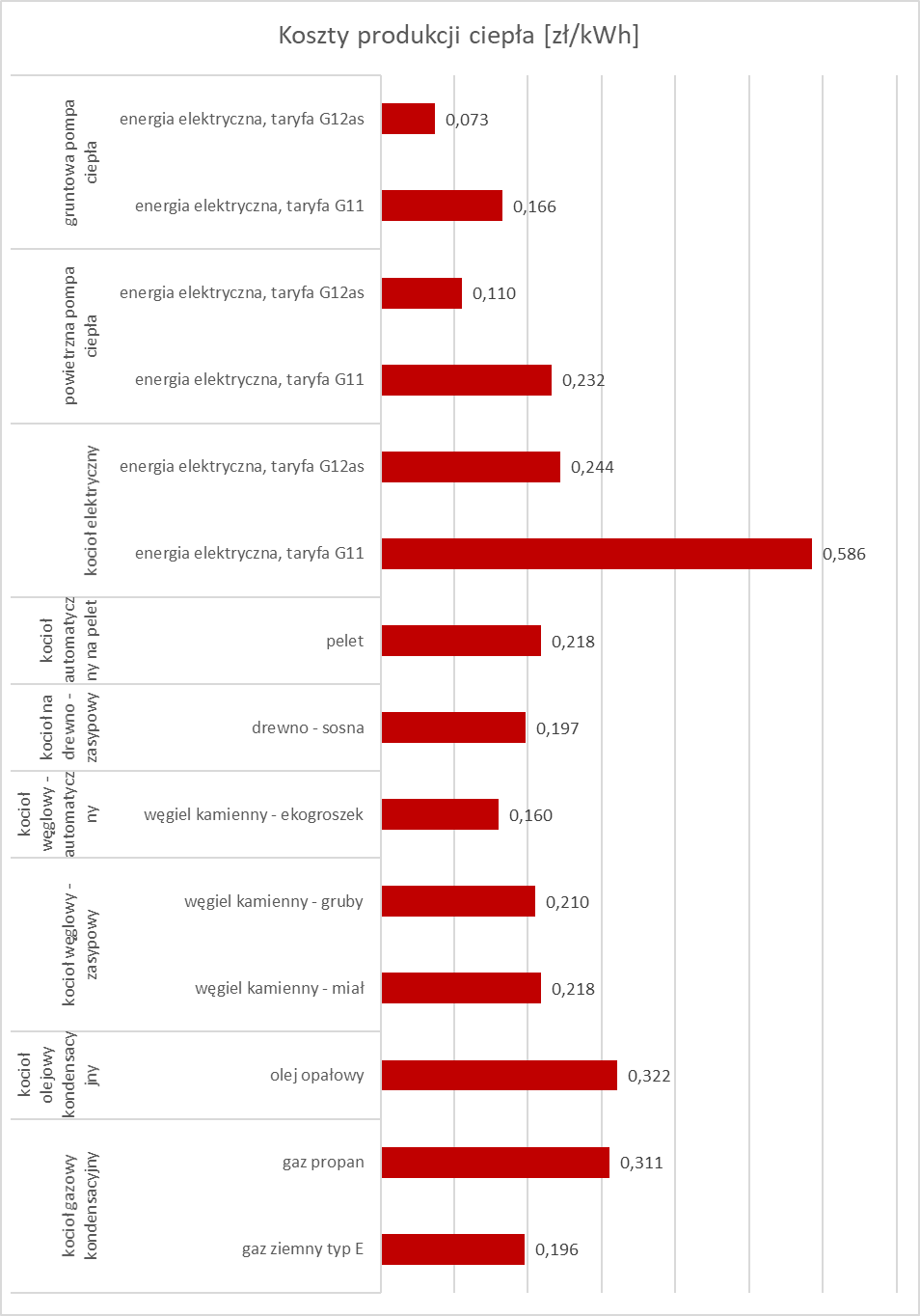 Rys. nr 10.2-1. Koszty wytworzenia 1 kWh ciepła, przy zastosowaniu różnych paliw grzewczych (dane z lipca 2018 r.)W przypadku wymiany starej kotłowni węglowej na nową, coraz częstszym zainteresowaniem odbiorców cieszą się kotły niskoemisyjne, tzw. retortowe, przystosowane do spalania wysokojakościowych paliw miałowych. Są to kotły służące do ogrzewania domów jedno- i wielorodzinnych, gospodarstw rolnych oraz obiektów komunalnych i przemysłowych (szkoły, szpitale, piekarnie, cegielnie), w ciepłownictwie – jako kotły podstawowe lub źródła lokalne, o łącznej mocy cieplnej do 8 MW. Kotły te mogą służyć również do przygotowania c.w.u. oraz pary technologicznej. Są to automatyczne kotły z podajnikami tłokowymi lub ślimakowym – z bocznym podawaniem paliwa do retorty. W takich kotłach miałowych spalane jest paliwo EKORET, EKO-FINS, EkoGroszek, RetoPal. EkoGroszek – węgiel o granulacji 5-25 mm do nowoczesnych kotłów węglowych (retortowych) charakteryzujący się wysokimi wartościami opałowymi i niską zawartością siarki i popiołu.EkoGroszek, RetoPal - powstaje z wyselekcjonowanych węgli o najlepszych parametrach. Wysoka jakość pozwala na stosowanie tego paliwa w kotłach spełniających wszelkie wymagania ekologiczne. Dzięki dbałości o jakość paliwo to cechuje się dynamicznie rosnącą popularnością wśród odbiorców.Kwalifikowane paliwa węglowe EKORET i EKO-FINS produkowane są na bazie wybranych typów węgli głównie z kopalń Katowickiego Holdingu Węglowego S.A. i odpowiadają wszystkim wymogom stawianym przez producentów pieców z paleniskiem retortowym.Kwalifikowane paliwa węglowe to specjalnie dostosowane do potrzeb użytkowników rożnego typu kotłów produkty węglowe o określonej granulacji i właściwościach fizykochemicznych. Paliwa te polecane są do stosowania szczególnie w kotłach o mocy poniżej 1000 kW. Instytut Chemicznej Przeróbki Węgla w Zabrzu, na podstawie badań laboratoryjnych, przyznaje „znak bezpieczeństwa ekologicznego”, który dla odbiorcy jest wskazówką, że ma do czynienia z kwalifikowanym paliwem węglowym o określonych cechach np. zawartość popiołu ≤ 12 %, zawartość siarki ≤ 1 %, wartość opałowa ≥ 24 000 kJ/kg.Zgodnie z informacjami uzyskanymi z Urzędu Gminy w ramach działań termomodernizacyjnych w budynkach będących własnością Gminy lub podległych jednostek organizacyjnych, wykonywane są prace związane z poprawą energetyczną budynków, polegających na: wymianie drzwi zewnętrznych, stolarki okiennej,modernizacji kotłowni tj. wymiany kotłów na olejowe lub inne o niższej emisji,dociepleniu budynków. Podnoszenie świadomości społeczeństwaW zakresie energooszczędności świadomość społeczeństwa nieustannie podnoszą informacje przekazywane głównie za pośrednictwem środków masowego przekazu. Ogólnie rzecz biorąc stwierdzić można, że społeczeństwo dba o ograniczenie zużycia prądu, gazu i energii cieplnej. Wynika to nie tylko ze świadomości ekologicznej, ale przede wszystkim ze świadomości ekonomicznej. Nieustannie rosnące ceny za prąd, gaz i ciepło (z sieci ciepłowniczej lub pośrednio za paliwo grzewcze) motywują dość skutecznie do podjęcia działań ograniczających zużycie, a przez to obniżenie wynikających z niego opłat. Zaobserwować można, szczególnie w wypowiedziach użytkowników różnych forum internetowych, wdrażanie w życie zdobytej wiedzy na temat energooszczędności, termoizolacyjności, nowych technologii i korzyści z ich zastosowania itp. Wymiana żarówek na źródła światła mniej energochłonne, urządzeń na te, które charakteryzują się klasą energooszczędności A, A+ lub A++, wyłączanie odbiorników energii, kiedy się z nich nie korzysta, zakręcanie dopływu gorącej wody do grzejników, kiedy chce się otworzyć okno, uszczelnianie, a nawet wynajmowanie kamer termowizyjnych, to niektóre z wdrażanych działań, realizowanych przez mieszkańców domów i mieszkań. Badanie termowizyjne (przy pomocy kamery termowizyjnej) pomaga wykryć obszary, którymi ucieka ciepło z budynku, dzięki czemu możliwe jest zapobieganie utraty ciepła, a co za tym idzie w znaczący sposób obniżyć koszty eksploatacji budynku. Badaniu termowizji podlegają wszystkie elementy ścian zewnętrznych budynku, okna drzwi, dachy, podłogi. Badania termograficzne stosowane w budownictwie stanowią doskonałą metodę diagnozowania oraz kontrolowania stanu technicznego obiektów.Działania powyższe, realizowane we własnych gospodarstwach, nie zawsze realizowane są poza nimi, np. w budynkach użyteczności publicznej. W takich sytuacjach, niestety, nadal zastosowania mogą wymagać wszelkiego rodzaju informacje bezpośrednio lub pośrednio kierowane do osób korzystających, o wyłączaniu światła, zamykaniu okien lub zakręcaniu grzejników, itp. Działaniem edukacyjno-prewencyjnym powinni zająć się właściciele lub administratorzy budynków. Przykładem działania prewencyjnego może być zastosowanie włączników wyposażonych w automatykę (czujniki zmierzchu, ruchu lub czasowe), uniemożliwiające pozostawianie włączonych odbiorników energii, niekiedy nawet na cały okres nieobecności (np. dni wolnych od pracy).Przedsięwzięcia racjonalizujące zużycie energii, w tym możliwości stosowania środków poprawy efektywności energetycznej w rozumieniu ustawy z dnia 20 maja 2016 r. o efektywności energetycznejWg ustawy z dnia 20 maja 2016 r. o efektywności energetycznej (Dz. U. 2020 poz. 264 z późn. zm.). przedsięwzięcie służące poprawie efektywności energetycznej to „działanie polegające na wprowadzeniu zmian lub usprawnień w obiekcie, urządzeniu technicznym lub instalacji, w wyniku których uzyskuje się oszczędność energii”.Poniżej przedstawiono propozycje działań umożliwiające osiągnięcie poprawy efektywności energetycznej w Gminie Osielsko.W Gminie Osielsko mając na celu:zminimalizowanie opłat za pozyskanie energii wśród mieszkańców i jednostek sobie podległych,ograniczenie potencjalnie negatywnego oddziaływania emisji substancji szkodliwych do atmosfery ze źródeł niskiej emisji, zapewnienia komfortu cieplnego i bezpieczeństwa energetycznego dla obszaru Gminy, oprócz opisanych w punkcie 11 przedsięwzięć, powinno się wcielić w życie następujące działania:nadzorowanie i popularyzację likwidacji lub modernizacji małych lokalnych kotłowni węglowych na paliwa o mniejszej emisyjności lub/ i korzystaniu z odnawialnych źródeł energii, wymianę istniejących kotłów niskowydajnych przeznaczonych do ogrzewania budynków na nowoczesne wysokowydajne,propagowanie wśród przedsiębiorców przedsięwzięć prowadzących do wykorzystywania energii odpadowej z procesów produkcji (np. do ogrzewanie pomieszczeń) oraz skojarzonego wytwarzania energii, o ile istnieje ekonomicznie i środowiskowo uzasadniona możliwość,popularyzację wśród mieszkańców odnawialnych źródeł energii, ewentualne możliwe dotacje i wsparcie merytoryczne  dla osób chcących zainstalować przydomowe instalacje OZE, przeanalizowanie możliwości budowy/montażu przez Gminę na swoich obiektach instalacji fotowoltaicznych oraz kolektorów słonecznych,wykonanie prac termomodernizacyjnych (ocieplenia oraz wymiana stolarki okiennej i drzwiowej) w budynkach podległych Gminie, które w pierwszej kolejności wymagają takich działań. promowanie korzyści wynikających termomodernizacji budynków prywatnych wśród mieszkańców Gminy,w miarę potrzeb modernizację istniejącego systemu oświetlenia Gminy, uwzględniając możliwość wymiany źródeł światła na hybrydowe,uwzględnianie problemów niskiej emisji w planowaniu przestrzennym (wyznaczania ograniczeń, co do stosowanych źródeł ciepła oraz rodzaju paliw dla nowopowstających i modernizowanych obiektów),popularyzacja wśród mieszkańców racjonalnego korzystania z energii elektrycznej i ciepła, zwłaszcza wśród dzieci i młodzieży, jako element wypracowywania pozytywnych nawyków wśród przyszłych pokoleń konsumentów (akcje promocyjne, działania edukacyjne w szkołach).Przy ustalaniu działań przewidzianych do realizacji w latach objętych niniejszym opracowaniem, pod uwagę wzięto:potrzebę informowania/edukacji społeczeństwa, potrzebę przeprowadzenia termomodernizacji budynków, zarówno użyteczności publicznej, jak i społeczeństwa, wymianę źródeł ciepła z węglowego na opalane paliwem bardziej ekologicznym (np. olejem, biomasą lub innymi paliwami niskoemisyjnymi), stosowanie zachęty do przeprowadzenia proekologicznych działań wśród społeczeństwa, konieczność poprawy jakości dróg publicznych i modernizacje oświetlenia ulicznego. W tabeli nr 12-1 przedstawiono proponowany w latach 2015-2020 z perspektywą do 2025 r., zakres działań wynikający z analiz dokonanych w niniejszym Planie Gospodarki Niskoemisyjnej. Do priorytetowych działań charakteryzujących się największą skutecznością ograniczenia emisji CO2 w Planie Gospodarki Niskoemisyjnej dla gminy Osielsko na lata 2014-2020 z perspektywą do 2025 r. zaliczono wymianę źródeł ogrzewania na mniej emisyjne, termomodernizację obiektów oraz budowę lub montaż instalacji OZE. Do oszacowania kosztów działań przyjęto:średnia wysokość nakładów na jednostkę mocy ogniwa fotowoltaicznego: 4 000 - 6 000 zł/kW,wymiana źródeł światła z tradycyjnych na energooszczędne w budynkach użyteczności publicznej – 1 500 zł/1kW, średnia wysokość nakładów na termomodernizację budynków mieszkalnych i usługowych – 250 zł/m2 pow. użytkowej,wymiana źródeł światła z tradycyjnych na energooszczędne w budynkach mieszkalnych i usługowych – 800 zł/budynek,wymiana istniejących kotłów węglowych na kotły niskoemisyjne – 10 000 zł/szt.wymiana stolarki okiennej w domu o powierzchni użytkowej 150 m2 – 12000 zł,kolektor słoneczny dla domu o powierzchni użytkowej 150 m2 – 20000 zł,panele fotowoltaiczne dla domu o powierzchni użytkowej 150 m2 – 10 kW * 6000 = 60000 zł, pompa ciepła dla domu o powierzchni użytkowej 150 m2 – 55000 zł.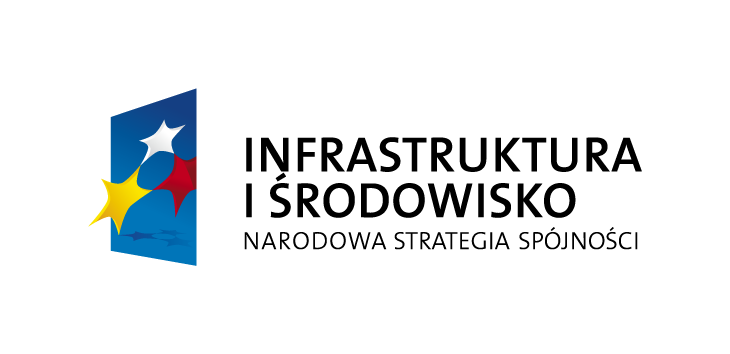 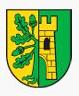 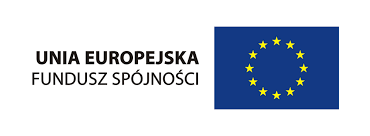 Numer rejestru 15017/EZTemat:ELEMENTY DO ZAŁOŻEŃ DO PLANU ZAOPATRZENIA W CIEPŁO, ENERGIĘ ELEKTRYCZNĄ I PALIWA GAZOWE DLA GMINY OSIELSKOELEMENTY DO ZAŁOŻEŃ DO PLANU ZAOPATRZENIA W CIEPŁO, ENERGIĘ ELEKTRYCZNĄ I PALIWA GAZOWE DLA GMINY OSIELSKOELEMENTY DO ZAŁOŻEŃ DO PLANU ZAOPATRZENIA W CIEPŁO, ENERGIĘ ELEKTRYCZNĄ I PALIWA GAZOWE DLA GMINY OSIELSKOELEMENTY DO ZAŁOŻEŃ DO PLANU ZAOPATRZENIA W CIEPŁO, ENERGIĘ ELEKTRYCZNĄ I PALIWA GAZOWE DLA GMINY OSIELSKOELEMENTY DO ZAŁOŻEŃ DO PLANU ZAOPATRZENIA W CIEPŁO, ENERGIĘ ELEKTRYCZNĄ I PALIWA GAZOWE DLA GMINY OSIELSKOELEMENTY DO ZAŁOŻEŃ DO PLANU ZAOPATRZENIA W CIEPŁO, ENERGIĘ ELEKTRYCZNĄ I PALIWA GAZOWE DLA GMINY OSIELSKONazwa i adres Zamawiającego Gmina Osielskoul. Szosa Gdańska 55A86-031 OsielskoGmina Osielskoul. Szosa Gdańska 55A86-031 OsielskoGmina Osielskoul. Szosa Gdańska 55A86-031 OsielskoGmina Osielskoul. Szosa Gdańska 55A86-031 OsielskoGmina Osielskoul. Szosa Gdańska 55A86-031 OsielskoGmina Osielskoul. Szosa Gdańska 55A86-031 OsielskoNazwa i adres jednostki autorskiejNazwa i adres jednostki autorskiejNazwa i adres jednostki autorskiejNazwa i adres jednostki autorskiejNazwa i adres jednostki autorskiejNazwa i adres jednostki autorskiejNazwa i adres jednostki autorskiejPomorska Grupa Konsultingowa S.A.ul. Unii Lubelskiej 4c85-059 BydgoszczPomorska Grupa Konsultingowa S.A.ul. Unii Lubelskiej 4c85-059 BydgoszczPomorska Grupa Konsultingowa S.A.ul. Unii Lubelskiej 4c85-059 BydgoszczPomorska Grupa Konsultingowa S.A.ul. Unii Lubelskiej 4c85-059 BydgoszczPomorska Grupa Konsultingowa S.A.ul. Unii Lubelskiej 4c85-059 BydgoszczImię i nazwiskoImię i nazwiskoImię i nazwiskoImię i nazwiskoDataPodpisPodpismgr Romuald MeyerProkurent – Dyrektor Zarządzającymgr Romuald MeyerProkurent – Dyrektor Zarządzającymgr Romuald MeyerProkurent – Dyrektor Zarządzającymgr Romuald MeyerProkurent – Dyrektor Zarządzający05.2020mgr inż. Marek DudaSamodzielny Specjalista ds. ochrony środowiska i energetykimgr inż. Marek DudaSamodzielny Specjalista ds. ochrony środowiska i energetykimgr inż. Marek DudaSamodzielny Specjalista ds. ochrony środowiska i energetykimgr inż. Marek DudaSamodzielny Specjalista ds. ochrony środowiska i energetyki05.2020BYDGOSZCZ MAJ 2020 r.BYDGOSZCZ MAJ 2020 r.BYDGOSZCZ MAJ 2020 r.BYDGOSZCZ MAJ 2020 r.BYDGOSZCZ MAJ 2020 r.BYDGOSZCZ MAJ 2020 r.BYDGOSZCZ MAJ 2020 r.Lp.Rodzaj zabudowyRok budowyOszczędności12341Budynki jednorodzinnedo 1945 r.50 %2Budynki jednorodzinneod 1945 r. do 1982 r.40 %3Budynki jednorodzinneod 1983 r.30 %4Budynki wielorodzinnedo 1945 r.50 %5Budynki wielorodzinneod 1945 r. do 1982 r.30 %6Budynki wielorodzinneod 1983 r.20 %Lp.Działanie termomodernizacyjneEfekt działania (w stosunku do stanu sprzed termomodernizacji)1231Ocieplenie zewnętrznych przegród budowlanych (ścian, dachu, stropodachu)15 – 25 %2Wymiana okien na okna szczelne o mniejszym współczynniku przenikania ciepła10 – 15 %3Wprowadzenie usprawnień w źródle ciepła, w tym automatyki pogodowej oraz urządzeń regulacyjnych5 – 15 %4Kompleksowa modernizacja wewnętrznej instalacji c.o. wraz z montażem zaworów termostatycznych we wszystkich pomieszczeniach10 – 25 %Lp.Typ kotłaSprawność %Cena za kocioł wraz z montażem (cena zależy od mocy kotła)12341komorowy, opalany węglem, wyposażony w automatykę724000 – 80002retortowy> 80 < 857500 – 110003gazowydo 955000 – 90004gazowy kondensacyjny> 9512000 – 220005olejowy na lekki olej opałowydo 958000 – 110006opalany biomasą (drewno, słoma)> 70 < 855000 - 10000Źródło: http://www.czestochowa.energiaisrodowisko.pl/poradniki/broszuryŹródło: http://www.czestochowa.energiaisrodowisko.pl/poradniki/broszuryŹródło: http://www.czestochowa.energiaisrodowisko.pl/poradniki/broszuryŹródło: http://www.czestochowa.energiaisrodowisko.pl/poradniki/broszuryTabela nr 12-1 Harmonogram działańTabela nr 12-1 Harmonogram działańTabela nr 12-1 Harmonogram działańTabela nr 12-1 Harmonogram działańTabela nr 12-1 Harmonogram działańTabela nr 12-1 Harmonogram działańTabela nr 12-1 Harmonogram działańTabela nr 12-1 Harmonogram działańTabela nr 12-1 Harmonogram działańLp.Działanie(tytuł projektu)Orientacyjny koszt ogółem złŹródła finansowaniaJednostka odpowiedzialna za realizacjęOkres realizacjiOrientacyjny efekt energetyczny MWh/rokOrientacyjny efekt redukcji emisji CO2 MgCO2/rokOrientacyjny efekt OZE MWh/rokOrientacyjny efekt OZE MWh/rok12345678991Wymiana źródeł ciepła w budynkach gminnych620 000Kontrakt Terytorialny Województwa Kujawsko-Pomorskiego,  EFRR w ramach RPO WKP 2014-2020 OP 3 Działanie 3.3, 3.5, WFOŚiGWBudżet GminyUrząd Gminy-335191001.1ul. Szkolna 5 i 7 w m. Maksymilianowo (bud. mieszkalny)270 000Kontrakt Terytorialny Województwa Kujawsko-Pomorskiego,  EFRR w ramach RPO WKP 2014-2020 OP 3 Działanie 3.3, 3.5, WFOŚiGWBudżet GminyUrząd Gminy2015-2020124113001.2ul. Kościelna 2 w m. Maksymilianowo (świetlica)100 000Kontrakt Terytorialny Województwa Kujawsko-Pomorskiego,  EFRR w ramach RPO WKP 2014-2020 OP 3 Działanie 3.3, 3.5, WFOŚiGWBudżet GminyUrząd Gminy2015-2018187001.3ul. Bydgoska 24 Szkoła Podstawowa w Żołędowie (szkoła wraz z budynkiem komunalnym)250 000Kontrakt Terytorialny Województwa Kujawsko-Pomorskiego,  EFRR w ramach RPO WKP 2014-2020 OP 3 Działanie 3.3, 3.5, WFOŚiGWBudżet GminyUrząd Gminy2015-202019371002Zabudowa odnawialnych źródeł energii907 800Kontrakt Terytorialny Województwa Kujawsko-Pomorskiego,  EFRR w ramach RPO WKP 2014-2020 OP 3 Działanie 3.1, 3.5, WFOŚiGWBudżet GminyUrząd Gminy-02392392392.1Budowa odnawialnych źródeł energii - Szkoła Podstawowa w Osielsku345 800Kontrakt Terytorialny Województwa Kujawsko-Pomorskiego,  EFRR w ramach RPO WKP 2014-2020 OP 3 Działanie 3.1, 3.5, WFOŚiGWBudżet GminyUrząd Gminy2015-202006565652.2Budowa odnawialnych źródeł energii - Szkoła Podstawowa w Niemczu252 000Kontrakt Terytorialny Województwa Kujawsko-Pomorskiego,  EFRR w ramach RPO WKP 2014-2020 OP 3 Działanie 3.1, 3.5, WFOŚiGWBudżet GminyUrząd Gminy2015-202004747472.3Budowa odnawialnych źródeł energii - Szkoła Podstawowa w Żołędowie 150 000Kontrakt Terytorialny Województwa Kujawsko-Pomorskiego,  EFRR w ramach RPO WKP 2014-2020 OP 3 Działanie 3.1, 3.5, WFOŚiGWBudżet GminyUrząd Gminy2015-202006868682.4Budowa odnawialnych źródeł energii - Szkoła Podstawowa w Maksymilianowie160 000Kontrakt Terytorialny Województwa Kujawsko-Pomorskiego,  EFRR w ramach RPO WKP 2014-2020 OP 3 Działanie 3.1, 3.5, WFOŚiGWBudżet GminyUrząd Gminy2015-202005959593Termomodernizacja budynków komunalnych i wielorodzinnych1 388 000Kontrakt Terytorialny Województwa Kujawsko-Pomorskiego,  EFRR w ramach RPO WKP 2014-2020 OP 3 Działanie 3.3, 3.5, WFOŚiGWBudżet GminyUrząd Gminy-581111003.1Termomodernizacja budynku komunalnego przy ul. Centralnej 6 w Osielsku538 000Kontrakt Terytorialny Województwa Kujawsko-Pomorskiego,  EFRR w ramach RPO WKP 2014-2020 OP 3 Działanie 3.3, 3.5, WFOŚiGWBudżet GminyUrząd Gminy2015-201813635003.2Termomodernizacja budynku wielorodzinnego przy ul. Centralnej 6 w Osielsku370 000Kontrakt Terytorialny Województwa Kujawsko-Pomorskiego,  EFRR w ramach RPO WKP 2014-2020 OP 3 Działanie 3.3, 3.5, WFOŚiGWBudżet GminyUrząd Gminy2015-201812332003.3Termomodernizacja wraz z ekspertyzą techniczną oraz przebudową budynku GOK ul. Szosa Gdańska 57 A480 000Kontrakt Terytorialny Województwa Kujawsko-Pomorskiego,  EFRR w ramach RPO WKP 2014-2020 OP 3 Działanie 3.3, 3.5, WFOŚiGWBudżet GminyUrząd Gminy2016-202132344004Modernizacja i budowa dróg – w tym ścieżek rowerowych i ciągów pieszo-rowerowych116 527 000Kontrakt Terytorialny Województwa Kujawsko-Pomorskiego,  EFRR w ramach RPO WKP 2014-2020 OP 3 Działanie 3,4, 3.5, program rozwoju gminnej i powiatowej infrastruktury drogowejBudżet GminyUrząd Gminy-----4.1Budowa odwodnienia i drogi ul. Kossaka i ul. Styki w Niemczu650 000Kontrakt Terytorialny Województwa Kujawsko-Pomorskiego,  EFRR w ramach RPO WKP 2014-2020 OP 3 Działanie 3,4, 3.5, program rozwoju gminnej i powiatowej infrastruktury drogowejBudżet GminyUrząd Gminy2015-2020----4.2Budowa ul. Czarnoleskiej w Niemczu230 000Kontrakt Terytorialny Województwa Kujawsko-Pomorskiego,  EFRR w ramach RPO WKP 2014-2020 OP 3 Działanie 3,4, 3.5, program rozwoju gminnej i powiatowej infrastruktury drogowejBudżet GminyUrząd Gminy2015-2020----4.3Budowa ul. Giżyckiej II etap do Rybinieckiej w Niwach350 000Kontrakt Terytorialny Województwa Kujawsko-Pomorskiego,  EFRR w ramach RPO WKP 2014-2020 OP 3 Działanie 3,4, 3.5, program rozwoju gminnej i powiatowej infrastruktury drogowejBudżet GminyUrząd Gminy2015-2020----4.4Budowa ul. Krakowskiej w Niwach I etap365 000Kontrakt Terytorialny Województwa Kujawsko-Pomorskiego,  EFRR w ramach RPO WKP 2014-2020 OP 3 Działanie 3,4, 3.5, program rozwoju gminnej i powiatowej infrastruktury drogowejBudżet GminyUrząd Gminy2015-2020----4.5Budowa ul. Prusa w Niemczu470 000Kontrakt Terytorialny Województwa Kujawsko-Pomorskiego,  EFRR w ramach RPO WKP 2014-2020 OP 3 Działanie 3,4, 3.5, program rozwoju gminnej i powiatowej infrastruktury drogowejBudżet GminyUrząd Gminy2015-2020----4.6Budowa ul. Wspólnej i Ustronie w Maksymilianowie II etap600 000Kontrakt Terytorialny Województwa Kujawsko-Pomorskiego,  EFRR w ramach RPO WKP 2014-2020 OP 3 Działanie 3,4, 3.5, program rozwoju gminnej i powiatowej infrastruktury drogowejBudżet GminyUrząd Gminy2015-2020----4.7Budowa ul. Żurawinowej z odwodnieniem w Niemczu1 000 000Kontrakt Terytorialny Województwa Kujawsko-Pomorskiego,  EFRR w ramach RPO WKP 2014-2020 OP 3 Działanie 3,4, 3.5, program rozwoju gminnej i powiatowej infrastruktury drogowejBudżet GminyUrząd Gminy2015-2020----4.8Budowa ul. Leśnej w Osielsku8 500 000Kontrakt Terytorialny Województwa Kujawsko-Pomorskiego,  EFRR w ramach RPO WKP 2014-2020 OP 3 Działanie 3,4, 3.5, program rozwoju gminnej i powiatowej infrastruktury drogowejBudżet GminyUrząd Gminy2015-2020----4.9Budowa ul. Jana Pawła II od ul. Jeziorańskiej do Al. Mickiewicza oraz Al. Mickiewicza do ul. Szosa Gdańska do Lagunowej wraz ze ścieżką rowerową na całym odcinku tj. od Jeziorańskiej do ul. Leśnego Runa7 500 000Kontrakt Terytorialny Województwa Kujawsko-Pomorskiego,  EFRR w ramach RPO WKP 2014-2020 OP 3 Działanie 3,4, 3.5, program rozwoju gminnej i powiatowej infrastruktury drogowejBudżet GminyUrząd Gminy2016-2021----4.10Karpacka w Niwach od Centralnej do Rybinieckiej wraz z ciągiem pieszo-rowerowym, odcinek około 0,7km1 300 000Kontrakt Terytorialny Województwa Kujawsko-Pomorskiego,  EFRR w ramach RPO WKP 2014-2020 OP 3 Działanie 3,4, 3.5, program rozwoju gminnej i powiatowej infrastruktury drogowejBudżet GminyUrząd Gminy2018----4.11Leśna w Osielsku Odcinek Bydgoszcz-Topolowa wraz z ciągiem pieszo-rowerowym, około 1,4km3 000 000Kontrakt Terytorialny Województwa Kujawsko-Pomorskiego,  EFRR w ramach RPO WKP 2014-2020 OP 3 Działanie 3,4, 3.5, program rozwoju gminnej i powiatowej infrastruktury drogowejBudżet GminyUrząd Gminy2018----4.12ul. Jana Pawła i Al. Mickiewicza - budowa ścieżki rowerowej w ramach ZIT (około 1,8km) oraz jezdni Al.Mickiewicza do DK5 (0,5km)1 600 000Kontrakt Terytorialny Województwa Kujawsko-Pomorskiego,  EFRR w ramach RPO WKP 2014-2020 OP 3 Działanie 3,4, 3.5, program rozwoju gminnej i powiatowej infrastruktury drogowejBudżet GminyUrząd Gminy2018----4.13przebudowa ul. Kopernika w Niemczu 4 030 000Kontrakt Terytorialny Województwa Kujawsko-Pomorskiego,  EFRR w ramach RPO WKP 2014-2020 OP 3 Działanie 3,4, 3.5, program rozwoju gminnej i powiatowej infrastruktury drogowejBudżet GminyUrząd Gminy2015-2021----4.14Budowa ścieżki rowerowej i oświetlenia na ul. Słonecznej w Żołędowie na odcinku od ul. Kąty do Bydgoskiej (1,1 km)2 550 000Kontrakt Terytorialny Województwa Kujawsko-Pomorskiego,  EFRR w ramach RPO WKP 2014-2020 OP 3 Działanie 3,4, 3.5, program rozwoju gminnej i powiatowej infrastruktury drogowejBudżet GminyUrząd Gminy2016-2018----4.15budowa ul. Kąty w Osielsku i Żołędowie do DK 5 oraz ul. Długiej do ul. Bocznej 7 543 000Kontrakt Terytorialny Województwa Kujawsko-Pomorskiego,  EFRR w ramach RPO WKP 2014-2020 OP 3 Działanie 3,4, 3.5, program rozwoju gminnej i powiatowej infrastruktury drogowejBudżet GminyUrząd Gminy2016-2020----4.16Budowa ulic Tuberozy i Bocznej w Osielsku 2 319 000Kontrakt Terytorialny Województwa Kujawsko-Pomorskiego,  EFRR w ramach RPO WKP 2014-2020 OP 3 Działanie 3,4, 3.5, program rozwoju gminnej i powiatowej infrastruktury drogowejBudżet GminyUrząd Gminy2016-2022----4.17Budowa ciągu pieszo-rowerowego ul. Botaniczna w Osielsku (ok. 0,6 km)270 000Kontrakt Terytorialny Województwa Kujawsko-Pomorskiego,  EFRR w ramach RPO WKP 2014-2020 OP 3 Działanie 3,4, 3.5, program rozwoju gminnej i powiatowej infrastruktury drogowejBudżet GminyUrząd Gminy2016-2019----4.18Kąty w Osielsku/Żołędowie oraz ul. Długa od DK5 do ul. Bocznej (około 1,6 km)2 500 000Kontrakt Terytorialny Województwa Kujawsko-Pomorskiego,  EFRR w ramach RPO WKP 2014-2020 OP 3 Działanie 3,4, 3.5, program rozwoju gminnej i powiatowej infrastruktury drogowejBudżet GminyUrząd Gminy2019-2020----4.19przebudowa ul. Topolowej w Maksymilianowie (ok. 0,4 km)1 024 000Kontrakt Terytorialny Województwa Kujawsko-Pomorskiego,  EFRR w ramach RPO WKP 2014-2020 OP 3 Działanie 3,4, 3.5, program rozwoju gminnej i powiatowej infrastruktury drogowejBudżet GminyUrząd Gminy2016-2019----4.20budowa ul. Topolowej w Osielsku: I etap – Szosa Gdańska – Chabrowa , II etap Chabrowa - Leśna7 642 000Kontrakt Terytorialny Województwa Kujawsko-Pomorskiego,  EFRR w ramach RPO WKP 2014-2020 OP 3 Działanie 3,4, 3.5, program rozwoju gminnej i powiatowej infrastruktury drogowejBudżet GminyUrząd Gminy2017-2022----4.21przebudowa ul. Smukalskiej oraz Pogodnej i Uroczej w Niemczu 3 556 000Kontrakt Terytorialny Województwa Kujawsko-Pomorskiego,  EFRR w ramach RPO WKP 2014-2020 OP 3 Działanie 3,4, 3.5, program rozwoju gminnej i powiatowej infrastruktury drogowejBudżet GminyUrząd Gminy2017-2021----4.22przebudowa ul. Karpackiej w Niwach (ok. 0,7 km)4 000 000Kontrakt Terytorialny Województwa Kujawsko-Pomorskiego,  EFRR w ramach RPO WKP 2014-2020 OP 3 Działanie 3,4, 3.5, program rozwoju gminnej i powiatowej infrastruktury drogowejBudżet GminyUrząd Gminy2016-2020----4.23Budowa ul. Nowowiejskiej w Jarużynie (ok. 0,5 km)925 000Kontrakt Terytorialny Województwa Kujawsko-Pomorskiego,  EFRR w ramach RPO WKP 2014-2020 OP 3 Działanie 3,4, 3.5, program rozwoju gminnej i powiatowej infrastruktury drogowejBudżet GminyUrząd Gminy2016-2019----4.24budowa ulicy Polnej w Żołędowie 3 030 000Kontrakt Terytorialny Województwa Kujawsko-Pomorskiego,  EFRR w ramach RPO WKP 2014-2020 OP 3 Działanie 3,4, 3.5, program rozwoju gminnej i powiatowej infrastruktury drogowejBudżet GminyUrząd Gminy2015-2023----4.25budowa ul. Rybinieckiej do skrzyżowania z ul. Suwalską w Niwach łącznie ze skrzyżowaniem z ul. Olszyńską wraz z odwodnieniem 830 000Kontrakt Terytorialny Województwa Kujawsko-Pomorskiego,  EFRR w ramach RPO WKP 2014-2020 OP 3 Działanie 3,4, 3.5, program rozwoju gminnej i powiatowej infrastruktury drogowejBudżet GminyUrząd Gminy2016-2022----4.26rozbudowa ul. Leśnej w Osielsku10 900 000Kontrakt Terytorialny Województwa Kujawsko-Pomorskiego,  EFRR w ramach RPO WKP 2014-2020 OP 3 Działanie 3,4, 3.5, program rozwoju gminnej i powiatowej infrastruktury drogowejBudżet GminyUrząd Gminy2014-2021----4.27budowa ul. Olimpijczykoów na odcinku Kusocińskiego-Kopernika (ok. 0,4 km)1 125 000Kontrakt Terytorialny Województwa Kujawsko-Pomorskiego,  EFRR w ramach RPO WKP 2014-2020 OP 3 Działanie 3,4, 3.5, program rozwoju gminnej i powiatowej infrastruktury drogowejBudżet GminyUrząd Gminy2015-2021----4.28przebudowa ul. Jagodowej w Maksymilianowie 5 374 000Kontrakt Terytorialny Województwa Kujawsko-Pomorskiego,  EFRR w ramach RPO WKP 2014-2020 OP 3 Działanie 3,4, 3.5, program rozwoju gminnej i powiatowej infrastruktury drogowejBudżet GminyUrząd Gminy2016-2021----4.29Ścieżka rowerowa Żołędowo-Nekla (około 3,2 km)850 000Kontrakt Terytorialny Województwa Kujawsko-Pomorskiego,  EFRR w ramach RPO WKP 2014-2020 OP 3 Działanie 3,4, 3.5, program rozwoju gminnej i powiatowej infrastruktury drogowejBudżet GminyUrząd Gminy2018-2019----4.30Przebudowa ul. Kolonia  w Jarużynie 2 000 000Kontrakt Terytorialny Województwa Kujawsko-Pomorskiego,  EFRR w ramach RPO WKP 2014-2020 OP 3 Działanie 3,4, 3.5, program rozwoju gminnej i powiatowej infrastruktury drogowejBudżet GminyUrząd Gminy2016-2022----4.31Budowa ulic Olszynki i Orzeszkowej w Niemczu (ok. 0,6 km)1 200 000Kontrakt Terytorialny Województwa Kujawsko-Pomorskiego,  EFRR w ramach RPO WKP 2014-2020 OP 3 Działanie 3,4, 3.5, program rozwoju gminnej i powiatowej infrastruktury drogowejBudżet GminyUrząd Gminy2016-2018----4.32Rozbudowa drogi wojewódzkiej nr 244 Kamieniec – Strzelce Dolne w m. Żołędowo ul. Jastrzębia (ok. 3,2 km)3 280 000Kontrakt Terytorialny Województwa Kujawsko-Pomorskiego,  EFRR w ramach RPO WKP 2014-2020 OP 3 Działanie 3,4, 3.5, program rozwoju gminnej i powiatowej infrastruktury drogowejBudżet GminyUrząd Gminy2016-2022----4.33Budowa ulicy Sadowniczej oraz ciągu pieszo-rowerowego przy Topolowej w Żołędowie 2 450 000Kontrakt Terytorialny Województwa Kujawsko-Pomorskiego,  EFRR w ramach RPO WKP 2014-2020 OP 3 Działanie 3,4, 3.5, program rozwoju gminnej i powiatowej infrastruktury drogowejBudżet GminyUrząd Gminy2015-2022----4.34Budowa ul. Bukowej i Łabędziej w Maksymilianowie920 000Kontrakt Terytorialny Województwa Kujawsko-Pomorskiego,  EFRR w ramach RPO WKP 2014-2020 OP 3 Działanie 3,4, 3.5, program rozwoju gminnej i powiatowej infrastruktury drogowejBudżet GminyUrząd Gminy2015-2022----4.35Budowa ulic Polnej i Ustronie w Maksymilianowie515 000Kontrakt Terytorialny Województwa Kujawsko-Pomorskiego,  EFRR w ramach RPO WKP 2014-2020 OP 3 Działanie 3,4, 3.5, program rozwoju gminnej i powiatowej infrastruktury drogowejBudżet GminyUrząd Gminy2017-2022----4.36Budowa ciągu pieszo-rowerowego na ul. Orzechowej w Osielsku oraz na ul. Botanicznej od Orzechowej do Malinowej – projekt23 000Kontrakt Terytorialny Województwa Kujawsko-Pomorskiego,  EFRR w ramach RPO WKP 2014-2020 OP 3 Działanie 3,4, 3.5, program rozwoju gminnej i powiatowej infrastruktury drogowejBudżet GminyUrząd Gminy2017-2018----4.37Budowa ścieżki rowerowej od granicy z gminą Dobrcz do istniejącej ścieżki rowerowej Żołędowo - Niemcz2 236 000Kontrakt Terytorialny Województwa Kujawsko-Pomorskiego,  EFRR w ramach RPO WKP 2014-2020 OP 3 Działanie 3,4, 3.5, program rozwoju gminnej i powiatowej infrastruktury drogowejBudżet GminyUrząd Gminy2017-2020----4.38Budowa ul. Sudeckiej i Beskidzkiej oraz budowa chodnika przy ul. Karpackiej w Niwach na odcinku od Zakopiańskiej do Szosy Gdańskiej – dokumentacja projektowa50 000Kontrakt Terytorialny Województwa Kujawsko-Pomorskiego,  EFRR w ramach RPO WKP 2014-2020 OP 3 Działanie 3,4, 3.5, program rozwoju gminnej i powiatowej infrastruktury drogowejBudżet GminyUrząd Gminy2017-2021----4.39Rozbudowa ul. Słonecznej w Osielsku od Kolonijnej do Letniej wraz ze skrzyżowaniem z ul. Kolonijną3 000 000Kontrakt Terytorialny Województwa Kujawsko-Pomorskiego,  EFRR w ramach RPO WKP 2014-2020 OP 3 Działanie 3,4, 3.5, program rozwoju gminnej i powiatowej infrastruktury drogowejBudżet GminyUrząd Gminy2017-2021----4.40Budowa ul. Podgórnej w Maksymilianowie500 000Kontrakt Terytorialny Województwa Kujawsko-Pomorskiego,  EFRR w ramach RPO WKP 2014-2020 OP 3 Działanie 3,4, 3.5, program rozwoju gminnej i powiatowej infrastruktury drogowejBudżet GminyUrząd Gminy2018-2019----4.41Budowa ul. Kasprowicza w Niemczu700 000Kontrakt Terytorialny Województwa Kujawsko-Pomorskiego,  EFRR w ramach RPO WKP 2014-2020 OP 3 Działanie 3,4, 3.5, program rozwoju gminnej i powiatowej infrastruktury drogowejBudżet GminyUrząd Gminy2018-2019----4.42Budowa ulicy Koperkowej w Osielsku2 355 000Kontrakt Terytorialny Województwa Kujawsko-Pomorskiego,  EFRR w ramach RPO WKP 2014-2020 OP 3 Działanie 3,4, 3.5, program rozwoju gminnej i powiatowej infrastruktury drogowejBudżet GminyUrząd Gminy2018-2022----4.43Budowa ul. Orzechowej od Botanicznej do Długiej, ul. Długiej w Osielsku oraz ul. Rybinieckiej w Niwach od Suwalskiej do Długiej5 100 000Kontrakt Terytorialny Województwa Kujawsko-Pomorskiego,  EFRR w ramach RPO WKP 2014-2020 OP 3 Działanie 3,4, 3.5, program rozwoju gminnej i powiatowej infrastruktury drogowejBudżet GminyUrząd Gminy2018-2024----4.44Budowa ul. Jeziorańskiej w Osielsku4 080 000Kontrakt Terytorialny Województwa Kujawsko-Pomorskiego,  EFRR w ramach RPO WKP 2014-2020 OP 3 Działanie 3,4, 3.5, program rozwoju gminnej i powiatowej infrastruktury drogowejBudżet GminyUrząd Gminy2019-2023----4.45Budowa ul. Zimowej w Maksymilianowie i Żołędowie2 055 000Kontrakt Terytorialny Województwa Kujawsko-Pomorskiego,  EFRR w ramach RPO WKP 2014-2020 OP 3 Działanie 3,4, 3.5, program rozwoju gminnej i powiatowej infrastruktury drogowejBudżet GminyUrząd Gminy2019-2025----4.46Dokumentacja budowy punktu przesiadkowego w Osielsku50 0002019-2021----4.47Budowa ścieżki rowerowej wzdłuż DW 244 od skrzyżowania z DK 25 do Bożenkowa (węzeł Maksymilianowo)- ok. 6,6 km1 980 000Terytorialny Województwa Kujawsko-Pomorskiego,  EFRR w ramach RPO WKP 2014-2020 OP 3 Działanie 3,4, 3.5, program rozwoju gminnej i powiatowej infrastruktury drogowejBudżet PowiatuStarostwo Powiatowe w Bydgoszczy2018-20205Termomodernizacja obiektów użyteczności publicznej1 383 000Kontrakt Terytorialny Województwa Kujawsko-Pomorskiego,  EFRR w ramach RPO WKP 2014-2020 OP 3 Działanie 3.3, 3.5, WFOŚiGWśrodki własne-14342005.1Termomodernizacja budynku Zarządu Dróg Wojewódzkich w Żołędowie393 000Kontrakt Terytorialny Województwa Kujawsko-Pomorskiego,  EFRR w ramach RPO WKP 2014-2020 OP 3 Działanie 3.3, 3.5, WFOŚiGWśrodki własneZarząd Dróg Wojewódzkich w Żołędowie2017-2018247005.2Termomodernizacja budynku magazynowego w Maksymilianowie (działka 47/1)900 000Kontrakt Terytorialny Województwa Kujawsko-Pomorskiego,  EFRR w ramach RPO WKP 2014-2020 OP 3 Działanie 3.3, 3.5, WFOŚiGWśrodki własneUrząd Gminy2017-20224519005.3Termomodernizacja budynku świetlicy w Niemczu przy ul. Pod Wierzbami 290 000Kontrakt Terytorialny Województwa Kujawsko-Pomorskiego,  EFRR w ramach RPO WKP 2014-2020 OP 3 Działanie 3.3, 3.5, WFOŚiGWśrodki własneUrząd Gminy2017-2020741600Suma SEKTORA SAMORZĄDUSuma SEKTORA SAMORZĄDU120 825 800-1 0595832432436Termomodernizacja budynków w obszarze przedsiębiorców765 000 ¹)Kontrakt Terytorialny Województwa Kujawsko-Pomorskiego,  EFRR w ramach RPO WKP 2014-2020 OP 3 Działanie 3.2, WFOŚiGWśrodki własnePrzedsiębiorca2015-2023495100007Zabudowa odnawialnych źródeł energii w obszarze przedsiębiorców1 300 000 ¹)Kontrakt Terytorialny Województwa Kujawsko-Pomorskiego,  EFRR w ramach RPO WKP 2014-2020 OP 3 Działanie 3.1, WFOŚiGWśrodki własnePrzedsiębiorca2015-202302602472478Termomodernizacja budynków w obszarze mieszkalnictwa1 500 000 ²)Kontrakt Terytorialny Województwa Kujawsko-Pomorskiego,  EFRR w ramach RPO WKP 2014-2020 OP 3 Działanie 3.3, WFOŚiGWśrodki własneWłaściciele nieruchomości2015-2023937331009Zabudowa odnawialnych źródeł energii w obszarze mieszkalnictwa360 000 ²)Kontrakt Terytorialny Województwa Kujawsko-Pomorskiego,  EFRR w ramach RPO WKP 2014-2020 OP 3 Działanie 3.3, WFOŚiGWśrodki własneWłaściciele nieruchomości2015-2023045059859810Wymiana źródeł ogrzewania w obszarze mieszkalnictwa900 000 ²)Kontrakt Terytorialny Województwa Kujawsko-Pomorskiego,  EFRR w ramach RPO WKP 2014-2020 OP 3 Działanie 3.3, WFOŚiGWśrodki własneWłaściciele nieruchomości2015-20235623880011Galeria Osielsko – Wymiana oświetlenia na oprawy oświetleniowe typu LED164 000Kontrakt Terytorialny Województwa Kujawsko-Pomorskiego,  EFRR w ramach RPO WKP 2014-2020 OP 3 Działanie 3.3, WFOŚiGWśrodki własneWłaściciele nieruchomości2017-2020990012Galeria Osielsko – Montaż dwóch modułów Superblok wraz z modułami gazowymi lub gazowych absorpcyjnych pomp ciepła220 500Kontrakt Terytorialny Województwa Kujawsko-Pomorskiego,  EFRR w ramach RPO WKP 2014-2020 OP 3 Działanie 3.3, WFOŚiGWśrodki własneWłaściciele nieruchomości2017-2020012913113113Galeria Osielsko – Montaż paneli fotowoltaicznych przyziemnych oraz dachowych520 000Kontrakt Terytorialny Województwa Kujawsko-Pomorskiego,  EFRR w ramach RPO WKP 2014-2020 OP 3 Działanie 3.3, WFOŚiGWśrodki własneWłaściciele nieruchomości2017-2020076777714Osiedle Słoneczne w Żołędowie Budowa ok. 100 domów energooszczędnych75 000 000środki własneWłaściciele nieruchomości2017-2020550540380380Suma SEKTORA SPOŁECZEŃSTWOSuma SEKTORA SPOŁECZEŃSTWO80 729 500-2 5532 2831 4331 43315Aktualizacja Planu gospodarki niskoemisyjnej i Kampanie edukacyjne w zakresie poszanowania energii30 000środki własneUrząd Gminy2015-2020----